CURRICULUM VITAE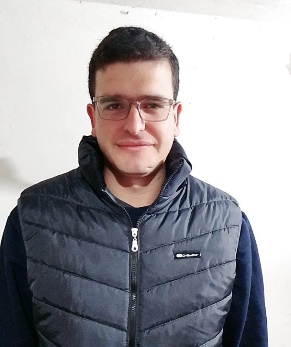 DATOS PERSONALESApellido y Nombre: Cristian  Ricardo VianaD.N.I: 34.364.323Fecha de Nacimiento: 13/08/1991Sexo: Masculino Edad: 30 añosNacionalidad: ArgentinaEstado Civil: CONCUYENTE Teléfono: 3755 501393Correo Electrónico: richar1430@gmail.com Localidad: Jesus María Provincia: Cordoba DATOS ESCOLARESEstudios Primarios: CompletoEstudios Secundario: Completo Idioma: Portugués Curso de computación: Básico EXPERIENCIA LABORAL:° PAPELERA COPSI, SINSACATE CORDOBA -REF. 3525-402800 ° MOLEDORA DE MAIZ, ALIMENTOS PARA CERDOS  Y OTROS° MANEJO DE AUTOLEVADOR ° TRABAJO DE CAMPOS (MISIONES)° MARIANO MAX- SUPERMERCADO –JESUS MARIA CORDOBA (SEGURIDAD)° SEGURIDAD EN DEPOSITO  MERCADERIA  Y CAMIONES (MISIONES)° FABRICA LA COROYENSE /FABRICA DE DULCE- COLONIA CAROYA, CORDOBA °GRUPO AGROEMPRESA  ARGENTINA – SINSACATE, CORDOBA REF. 3525-429400°CENTRAL ARGENTINO- MISIONES° LICENCIA PARA CONDUCIR (CLASE AB)  DISPONIBILIDAD HORARIA COMPLETA SON MUCHAS LAS GANAS DE TRABAJAR Y ADQUIRIR CONOCIMIENTOS, YA QUE HE TRABAJADO EN  SEGURIDAD EN EL DEPOSITO DE CAMIONES, Y OTROS NEGOCIOS  Y SI ES DE UTILIDAD MIS EXPERIENCIA, O QUIZAS NO SEPA, PERO LA INTENCION DE APRENDER Y DAR LO MEJOR PARA QUE REALICE CON ÉXITO  LO DESIGNADO. COMO PRUEBA ME OFRESCO POR UNO DOS O TRES DIAS, SIN CARGO PARA PRUEBA Y TENER SU APROBACION DARE TODO DE MI Y CUMPLIR CON MIS RESPONSABILIDADES 